16 февраля 2023 года в ГКОУ «Специальная (коррекционная) общеобразовательная школа - интернат № 1, в рамках работы краевого Ресурсного консультационного центра для педагогов по оказанию методической, диагностической, консультативно-просветительской помощи родителям, учителем-логопедом М.А. Гузий была проведена консультация «Использование приемов Су-джок терапии в работе с детьми с особыми образовательными потребностями».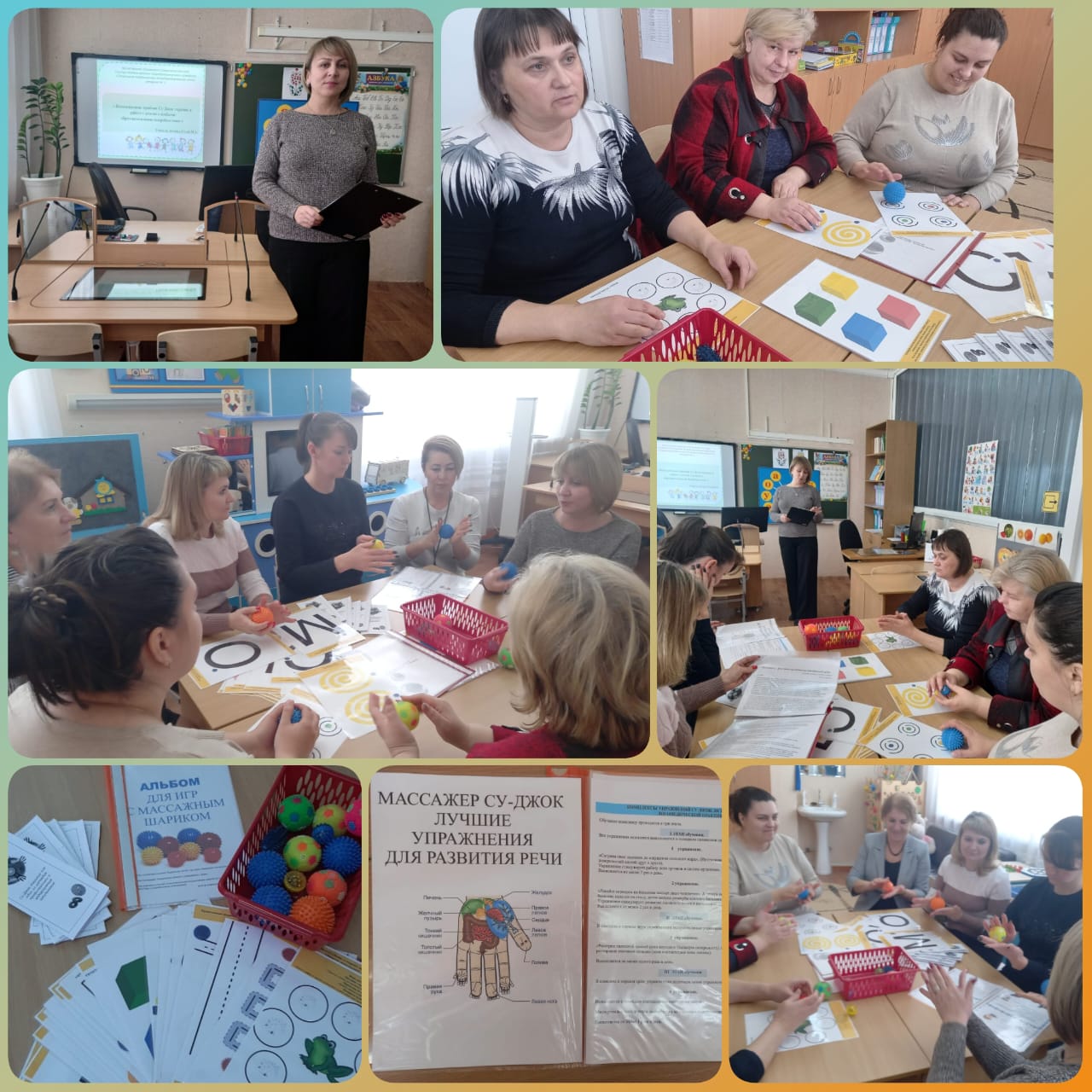 